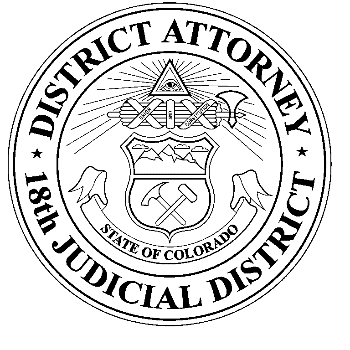 CRIME VICTIM COMPENSATION BOARDEIGHTEENTH JUDICIAL DISTRICT6450 S. REVERE PKWYCENTENNIAL, COLORADO 80111(720) 874-8787VictimComp@da18.state.co.usREQUEST TO EXTEND THERAPY/RESUME TREATMENTHANDWRITTEN FORMS WILL NOT BE ACCEPTEDApproval of initial therapy or submission of this form does not guarantee payment of extended treatment.  Any and all treatment costs that exceed the Board award shall be the responsibility of the claimant.  The client will be notified by letter of all Board decisions.  DATE :  CLIENT INFORMATION:Name:	 		Parent/Guardian: Address: Telephone No: Current living situation: THERAPIST INFORMATION:Name: 		           Supervisor:Agency: 		           Agency: Address: 		Address: Telephone No: 	Telephone No: License No & Type: 	Supervisor License No & Type: UPDATED INSURANCE INFORMATION (ONLY if there has been a change of insurance/coverage):Company: 			Policy No: Telephone No: Type of Mental Health Coverage: (Prior to any payment, a copy of coverage specific to benefits available, denied, deductible, co-pay or percentage insurance will pay per visit, per calendar year must be returned.)TREATMENT:Describe the client’s current symptomology that is directly related to his/her victimization.Describe the client’s progress in treatment AND the reason for the therapy extension request or request to resume therapy.List and describe any changes made to the original treatment goals that are directly related to his/her victimization.  If so desired, please include any additional information that would assist the Victim Compensation Board when considering this request.Please complete the section below:**PLEASE NOTE: The Board will consider no more than 25 sessions for primary victim new claims on/after September 1, 2023 (20 sessions for claims prior to September 1, 2023).  The Board will consider no more than 10 sessions for secondary victim new claims on/after September 1, 2023.Reimbursement rates listed are only applicable to treatment sessions on/after September 1, 2023. # additional individual / family therapy sessions requested at $120                          per session. # additional group sessions requested at $50 per session. # additional INTERN individual / family therapy sessions requested                          at $60 per session.	Frequency of sessions –  1x a week Other – please explain $ TOTAL ANTICIPATED COST OF EXTENDED TREATMENTBoth the claimant and the therapist must sign this form.__________________________            _____________________________Claimant Signature                   Date      Therapist Signature                      DatePlease return completed forms to:Victim Compensation Board6450 S. REVERE PKWYCentennial, CO.  80111Fax: 720-733-4697VictimComp@da18.state.co.us